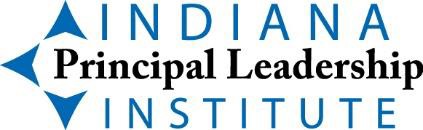 Principal Name: Elizabeth MillerSchool Name: Western Wayne Elementary SchoolPrincipal's Email Contact: emiller@wwayne.k12.in.usBackground Leading to My Inquiry (Slide 2)Joined Western Wayne as a new principal last year (21-22 school year). No previous experience in administrationSmall, close nit community inside and outside the schoolDeclining enrollment and test scores over the last 10 yearsNew vision for schoolThe Purpose of My Inquiry (Slide 3)According to my Process Communication Model, or PCM, I am a Persister base and a Thinker phase. As a persister, I scored a 100%. However, I scored a 100% as a Harmonizer as well. This to me means that I cannot stop overthinking about persisting in creating harmony within the building of which I lead. Therefore, my purpose is to...Positively change climate by looking at my actions and be intentional with those teachers who were at Western Wayne prior to my entrance.My Wondering (Slide 4IntentionalityIf I am cognizant of my interactions with a group of teachers (Teachers will be labeled A, B, and C), will there be a shift in mindset and trust?One Word: ConnectionHow might I impact my relationships with staff through intentional connections?My Actions (Slides 5-6)I am going to focus (persist) on one word that came from an idea from, One Word that will Change Your Life, by Jon Gordon. The idea is to make one word your vision every day. My word is connection. I will make it a point to connect with 3 teachers every single day. This will be a commitment to connect. I will write and tally the connections I make with these teachers. I will keep a journal of conversations and my feelings and also my words that can be misunderstood. I will begin with a pre-assessment of where I am with these teachers that will basically be a journal entry. By Spring Break, I will do a post-assessment of all my data findings and my new feelings of the building’s climate.I began this Action Research project with a reflection through a journal entry of how I viewed my relationship with teachers and how I felt they viewed it. I used this as a sort of baseline/preassessment. This was difficult for me to think about my own blind spots, but I forced myself to look into inward and worked onCheck-in’s with teachers regarding her well being Connecting with teachers with encouraging affirmationsSupporting teachers with challenging student behaviorsFeedback from long and short observationsOffering encouragement to teachers when I noticed something positive they were offeringData Collection (Slide 7)Pre-Assessment: January: Journal entry detailing personal feelings of the atmosphere of the building's climate and relationships with 3 teachersGoogle Form: Documentation of any connections with Teachers A, B, and C and resultsStaffs' One Word: Asked entire staff to participate in choosing one word that would drive them.Affirmations: Created opportunities to boost climate among entire staffMy Data (Slides 8)45 days charted Teacher A: Positive Response: 5 Negative Response: 11 No Response: 1 35% positiveTeacher B: Positive Response: 4 Negative Response: 10 No Response: 1 33% positive Teacher C: Positive Response: 3 Negative Response: 7 No Response: 2 42% positive  My Discoveries (Slide )Learning Statement One: Even though there was more negative responses from Teachers A, B, and C, I noticed the more positive interactions came toward the end of my data collection.Learning Statement Two: I need to keep trying to make connections in order to build a relationship with Teachers A, B, and C.Learning Statement Three: I learned there is a correlation between my results and Teachers A, B, and C. They are very close friends and their data shows similar results.Where I Am Heading Next (Slide 10)I will continue in my efforts to build meaningful relationships with Teachers A, B, and C by focusing on my one word; connection to continue to positively build on the climate at Western Wayne Elementary. After reflecting on this project it is very clear to me why I am a persister base and a thinker phase. I do not give up on people and I am ultimately optimistic. I will also try not to overthink when I don't make a connection, but understand it takes time and trust.Bibliography (Slide 11)Gordon, Jon 1971-, et al. One Word That Will Change Your Life. Wiley, 2014.BooksAuthor, A. A. (Year of publication). Title of work: Capital letter also for subtitle. Location: Publisher.Single Author ArticleAuthor, A. A. (Year of publication). Title of article. Name of journal, volume (number), page numbers.Multiple Authors ArticleAuthor, A. A. & Author B.B. (Year of publication). Title of article. Name of journal, volume (number), page numbers.WebsitesAuthor, A. A., & Author, B. B. (Date of publication). Title of document. Retrieved from http://Web addressCiting Your Presentation and PublicationCongratulations on completing the Year 1 Action Inquiry process! You can list your project as both a professional presentation and a professional publication on your resume. Here are examples of the correct ways to cite:PresentationAndrews, K. (2022). Providing effective feedback. Presented at the annual Indiana Principal Leadership Institute Action Research Showcase, Indianapolis, IN.PublicationAndrews, K. (2022). Providing effective feedback. Retrieved from https://Web address